GDS-68S2XP Installation Best Practices &Worksheet
Installation Guidelines / Best Practices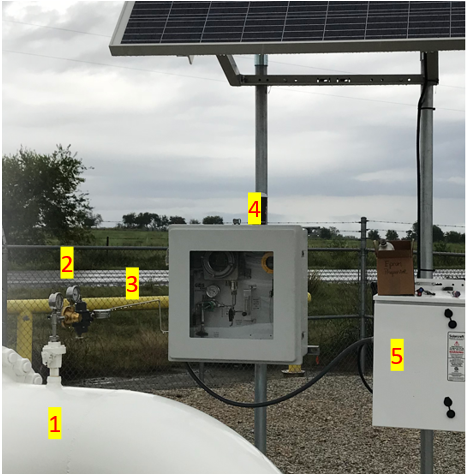 Installation WorksheetWhat is the target odorant & expected concentration? ______________________Describe condition of target gas________________________________________What is the power source (Batteries, AC power, Solar, etc.)?_________________Is H2S present in the gas stream? (Y/N) and does this need to be ignored or included in measurement? ____________________________________________What are the highest / lowest ambient temperatures expected? _______________Please contact GDS Corp prior to installation if you have any questions or concerns regarding a specific situation. GDS Corp will not be responsible for damage or incorrect readings due to improper installation. 
I have reviewed the GDS-68S2XP User’s Manual and Installation Guidelines shown above and understand the recommended installation best practices.  
Name:	__________________________________________________________Signature: _______________________________________________________Date: ___________________________________________________________